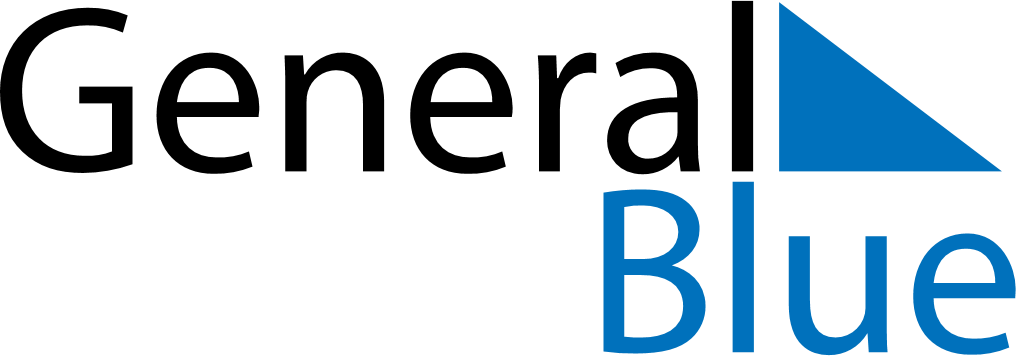 Weekly CalendarApril 7, 2024 - April 13, 2024Weekly CalendarApril 7, 2024 - April 13, 2024Weekly CalendarApril 7, 2024 - April 13, 2024Weekly CalendarApril 7, 2024 - April 13, 2024Weekly CalendarApril 7, 2024 - April 13, 2024Weekly CalendarApril 7, 2024 - April 13, 2024SUNDAYApr 07MONDAYApr 08MONDAYApr 08TUESDAYApr 09WEDNESDAYApr 10THURSDAYApr 11FRIDAYApr 12SATURDAYApr 13